Отдел культуры администрации Сосновского муниципального районаПРОТОКОЛзаседания комиссии по оценке эффективности деятельности руководителей муниципальных учреждений, подведомственных Отделу культуры администрации Сосновского муниципального районапо итогам  II квартала 2018 г.№ 2								                                   «10» июля 2018 г.Присутствовали:Маркина Т.И. – начальник Отдела культуры, председатель комиссии.Пономарчук Т.В. –заместитель начальника Отдела культуры, член комиссии.Сафронова Н.О. –главный экономист Отдела культуры, член комиссии.Белобровка Г.Ю. – председатель Сосновской районной организации РПС РК, член комиссии.Повестка дня:Рассмотрение вопроса об эффективности работы директора МБУК «МСКО» А.М. Скокова.Рассмотрение вопроса об эффективности работы руководителей детских школ искусств.Рассмотрение вопроса об эффективности работы директора МКУ «Сосновский историко-краеведческий музей» Т.В. Жуковой.Рассмотрение вопроса об эффективности работы директора МКУК «МЦБС» В.В. Завьяловой.По первому вопросу слушали Сафронову Н.О. 	На основании   отчета руководителя МБУК «МСКО» Скокова А.М. была составлена оценочная шкала деятельности руководителя МБУК «МСКО» за II кв. 2018 года.Оценочная шкала эффективности деятельности руководителя учрежденияИТОГО: 155 баллов.Решили:Вместе с отчетом по эффективности деятельности МБУК «МСКО» предоставлять информацию о просмотре книг жалоб и предложений директоров КДУ района.Отметить работу Скокова А.М. по организации проведения областного праздника «Сабантуй» в г. Троицке. За подготовку делегации к областному празднику «Сабантуй» и личное участие добавить директору МБУК «МСКО» А.М. Скокову 10 баллов к премии.Премировать директора МБУК «МСКО» А.М. Скокова в размере 165% от должностного оклада + 15% уральский коэффициент.По второму вопросу слушали Пономарчук Т.В.	На основании   отчетов руководителей детских школ искусства   Глушковой М.В., Доли В.Ф., Моисеевой О.М., была составлена оценочная шкала деятельности руководителей детских школ искусства за II кв. 2018 года.Оценочная шкала эффективности деятельности руководителей детских школ искусствРешили: Показатель «Отношение среднемесячной заработной платы к категориям основного персонала к среднемесячной заработной плате в регионе по отрасли в соответствующей категории персонала за отчетный период» по детским школам искусств не оценивать.Рекомендовать директорам вносить изменения ПФХД на соответствующие сайты в конце каждого квартала.Глушковой М.В., директору МБУ ДО «ДШИ с. Долгодеревенское» держать на контроле договор с теплоснабжающей организацией п. Солнечный.  Отметить плодотворную работу В.Ф. Доли, директора МБУ ДО «ДШИ п. Полетаево» по показателю «доля от средств приносящей доход деятельности в фонде оплаты труда».6.  Премировать:     - Глушкову М.В., директора МБУ ДО «ДШИ с. Долгодеревенское» в размере 165% от                должностного оклада + 15% уральский коэффициент.- Долю В.Ф., директора МБУ ДО «ДШИ п. Полетаево» в размере 130% от должностного оклада + 15% уральский коэффициент.- Моисееву О.М., директора МБУ ДО «ДШИ п. Рощино» в размере 130% от должностного оклада +15% уральский коэффициент.По третьему вопросу слушали Пономарчук Т.В.	На основании отчета руководителя МКУ «Сосновский музей» Жуковой Т.В. была составлена оценочная шкала деятельности руководителя   за II кв. 2018 года.Оценочная шкала эффективности деятельности руководителя учрежденияИТОГО: 175 балловРешили:Премировать Т.В. Жукову, директора МКУ «Сосновский районный историко-краеведческий музей» в размере 175% от должностного оклада + 15% уральский коэффициент.По четвертому вопросу слушали Пономарчук Т.В.На основании   отчета руководителя МКУК «МЦБС» Завьяловой В.В. была составлена оценочная шкала деятельности руководителя за II кв. 2018 года. Оценочная шкала эффективности деятельности руководителя учрежденияИТОГО: 145 баллов.Решили:Рекомендовать директору, согласно показателя «Доля исполнения от годовой суммы утвержденного бюджета ведомственных целевых программ», в августе 2018 года потратить все средства на приобретение книжного фонда: софинансирование федерального и местного бюджетов.Премировать директора МКУК «МЦБС» В.В. Завьялову в размере 145% от должностного оклада + 15% уральский коэффициент.Общее решение: Руководителям обратить внимание на показатель «Частота изменений в ПФХД (бюджетную смету)» и «Своевременное размещение в сети интернет измененный ПФХД   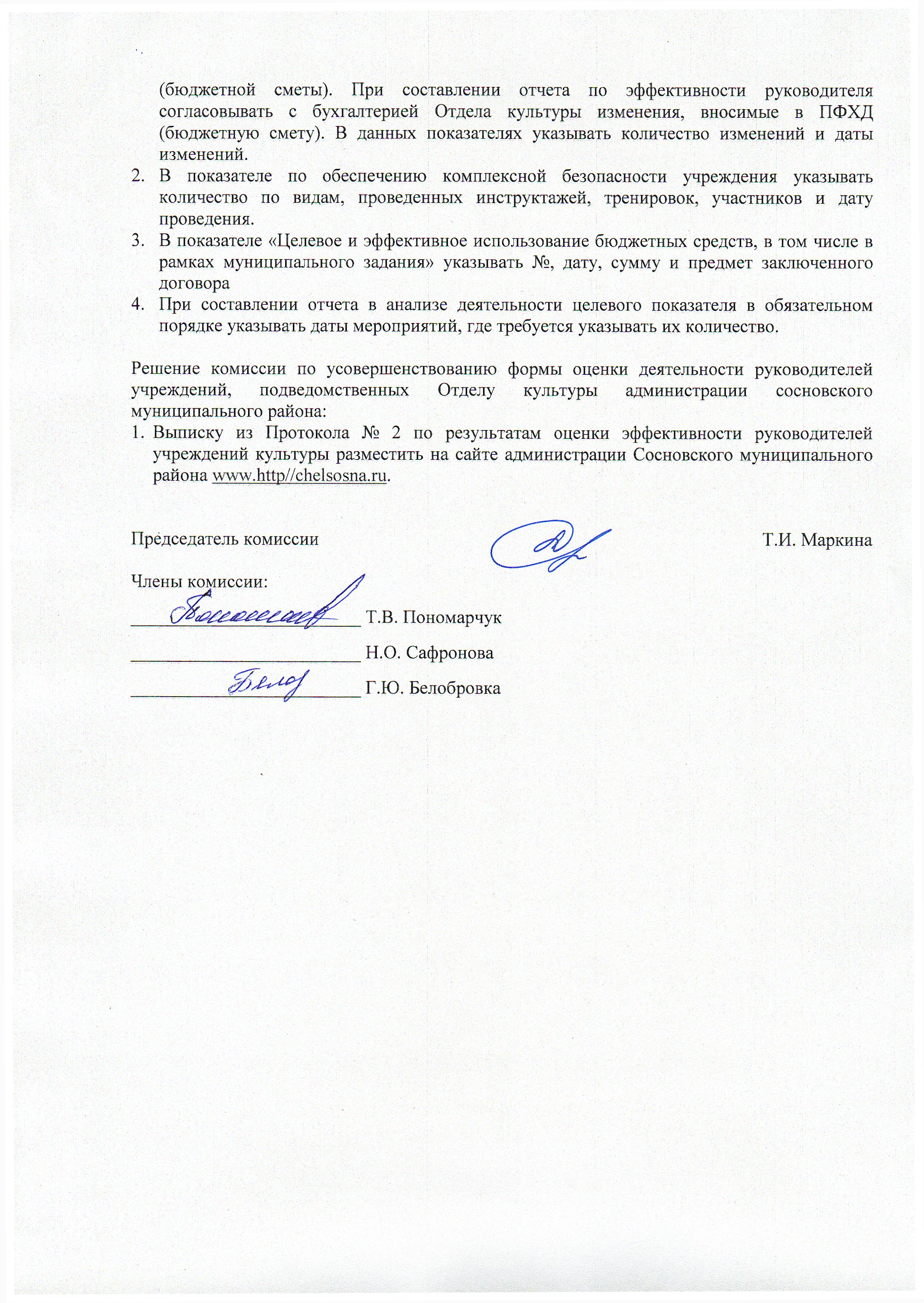 №Наименование показателяБаллы1План финансово-хозяйственной деятельности, размещенный в сети Интернет, на bus.gov.ru до начала отчетного периода-2Частота внесения изменений в ПФХД53Своевременное размещение в сети Интернет измененный ПФХД54Максимальное отклонение фактического значения суммы по разделу расходов плана ФХД от первоначального планового показателя за отчетный период -5Удельный вес фонда оплаты труда основного персонала в общем начисленном фонде оплаты труда за отчетный период56Доля исполнения от годовой суммы утвержденного бюджета ведомственных целевых программ57Отсутствие обоснованных жалоб, докладных на руководителя учреждения со стороны учредителя (централизованной бухгалтерии), органов местного самоуправления и иных физических и юридических лиц. 58Размещение плана-графика на сайте zakupki.gov.ru до начала отчетного периода-9Своевременное размещение изменений в план-график на сайте zakupki.gov.ru510Наличие контрактов с поставщиками с истекшим сроком действия на отчетный период.511Своевременное утверждение и размещение на сайте zakupki.gov.ru Положения о закупках в соответствии с.223-ФЗ. (только бюджетные учреждения) - 12Оформление и регистрация права на все объекты недвижимости, в т.ч. земельные участки, находящиеся в оперативном управлении у учреждения, договоры на безвозмездное пользование (кроме МКУ «музей»)013Выполнение плана мероприятий в соответствии с энергетическим паспортом учреждения.014Отношение среднемесячной заработной платы по категориям основного персонала к среднемесячной заработной плате в регионе по отрасли в соответствующей категории персонала за отчетный период1515Отношение среднемесячной заработной платы по учреждению к среднемесячной заработной плате в регионе по соответствующей отрасли за отчетный период516Доля от средств от приносящей доход деятельности в фонде оплаты труда (только бюджетные учреждения)1017Наличие бухгалтерской и иной финансовой отчетности на официальном сайте bus.gov.ru-18Функционирование интернет-сайта учреждения519Поступление денежных средств из внебюджетных источников. Отношение факта к плану.15Индивидуальные показатели1Выполнение учреждением муниципального задания на оказание услуг, сметы казенного учреждения.202Обеспечение комплексной безопасности учреждения и пребывающих в нем граждан03Количество работников учреждения, прошедших повышение квалификации и (или) профессиональную подготовку в отчетном периоде54Отсутствие обоснованных жалоб на качество предоставления услуг и нарушений по результатам проверки деятельности учреждения 05Целевое и эффективное использование бюджетных средств, в т. ч. в рамках муниципального задания.206Исполнение показателей эффективности учреждения207Мероприятия, направленные на обеспечение доступной среды для инвалидов08Публикации и освещение деятельности учреждения в СМИ59Своевременная готовность учреждения к новому учебному году (ДШИ)-10Укомплектованность специалистами, стабильность педагогического коллектива (ДШИ)-11Условия сохранения и привлечения молодых специалистов в ДШИ-12Повышение уровня квалификации педагогических работников (курсы, семинары, получение высшего образования, % преподавателей с высшей квалификационной категорией) для ДШИ-13Развитие материально-технической базы учреждения, оснащение школы в соответствии с ФГТ для ДШИ-№Наименование показателяБаллыБаллыБаллы№Наименование показателяМБУ ДО «ДШИ с. Долгодеревенское»МБУ ДО «ДШИ п. Полетаево»МБУ ДО «ДШИ п. Рощино»1План финансово-хозяйственной деятельности, размещенный в сети Интернет, на bus.gov.ru до начала отчетного периода0002Частота внесения изменений в ПФХД0003Своевременное размещение в сети Интернет измененный ПФХД0004Максимальное отклонение фактического значения суммы по разделу расходов плана ФХД от первоначального планового показателя за отчетный период ---5Удельный вес фонда оплаты труда основного персонала в общем начисленном фонде оплаты труда за отчетный период5556Доля исполнения от годовой суммы утвержденного бюджета ведомственных целевых программ5557Отсутствие обоснованных жалоб, докладных на руководителя учреждения со стороны учредителя (централизованной бухгалтерии), органов местного самоуправления и иных физических и юридических лиц. 5508Размещение плана-графика на сайте zakupki.gov.ru до начала отчетного периода---9Своевременное размещение изменений в план-график на сайте zakupki.gov.ru50010Наличие контрактов с поставщиками с истекшим сроком действия на отчетный период.55511Своевременное утверждение и размещение на сайте zakupki.gov.ru Положения о закупках в соответствии с.223-ФЗ. (только бюджетные учреждения)- --12Оформление и регистрация права на все объекты недвижимости, в т.ч. земельные участки, находящиеся в оперативном управлении у учреждения, договоры на безвозмездное пользование (кроме МКУ «Музей»)-01013Выполнение плана мероприятий в соответствии с энергетическим паспортом учреждения.1501014Отношение среднемесячной заработной платы по категориям основного персонала к среднемесячной заработной плате в регионе по отрасли в соответствующей категории персонала за отчетный период---15Отношение среднемесячной заработной платы по учреждению к среднемесячной заработной плате в регионе по соответствующей отрасли за отчетный период, кроме ДШИ--016Доля от средств от приносящей доход деятельности в фонде оплаты труда (только бюджетные учреждения)5101517Наличие бухгалтерской и иной финансовой отчетности на официальном сайте bus.gov.ru---18Функционирование интернет-сайта учреждения55519Поступление денежных средств из внебюджетных источников. Отношение факта к плану.151015Индивидуальные показатели1Выполнение учреждением муниципального задания на оказание услуг, сметы казенного учреждения.200202Обеспечение комплексной безопасности учреждения и пребывающих в нем граждан101053Отсутствие обоснованных жалоб на качество предоставления услуг и нарушений по результатам проверки деятельности учреждения 5554Целевое и эффективное использование бюджетных средств, в т. ч. в рамках муниципального задания.202005Исполнение показателей эффективности учреждения2020206Мероприятия, направленные на обеспечение доступной среды для инвалидов5507Публикации и освещение деятельности учреждения в СМИ0058Своевременная готовность учреждения к новому учебному году (ДШИ)---9Укомплектованность специалистами, стабильность педагогического коллектива (ДШИ)55510Условия сохранения и привлечения молодых специалистов в ДШИ---11Повышение уровня квалификации педагогических работников (курсы, семинары, получение высшего образования, % преподавателей с высшей квалификационной категорией) для ДШИ1010012Развитие материально-технической базы учреждения, оснащение школы в соответствии с ФГТ для ДШИ10100ИТОГО:165130130№Наименование показателяБаллы1План финансово-хозяйственной деятельности, размещенный в сети Интернет, на bus.gov.ru до начала отчетного периода-2Частота внесения изменений в ПФХД53Своевременное размещение в сети Интернет измененный ПФХД54Максимальное отклонение фактического значения суммы по разделу расходов плана ФХД от первоначального планового показателя за отчетный период (3 кв.)-5Удельный вес фонда оплаты труда основного персонала в общем начисленном фонде оплаты труда за отчетный период56Доля исполнения от годовой суммы утвержденного бюджета ведомственных целевых программ57Отсутствие обоснованных жалоб, докладных на руководителя учреждения со стороны учредителя (централизованной бухгалтерии), органов местного самоуправления и иных физических и юридических лиц. 58Размещение плана-графика на сайте zakupki.gov.ru до начала отчетного периода-9Своевременное размещение изменений в план-график на сайте zakupki.gov.ru510Наличие контрактов с поставщиками с истекшим сроком действия на отчетный период.511Своевременное утверждение и размещение на сайте zakupki.gov.ru Положения о закупках в соответствии с.223-ФЗ. (только бюджетные учреждения)-12Оформление и регистрация права на все объекты недвижимости, в т.ч. земельные участки, находящиеся в оперативном управлении у учреждения, договоры на безвозмездное пользование (кроме МКУ «Музей»).-13Выполнение плана мероприятий в соответствии с энергетическим паспортом учреждения.1014Отношение среднемесячной заработной платы по категориям основного персонала к среднемесячной заработной плате в регионе по отрасли в соответствующей категории персонала за отчетный период1515Отношение среднемесячной заработной платы по учреждению к среднемесячной заработной плате в регионе по соответствующей отрасли за отчетный период516Доля от средств от приносящей доход деятельности в фонде оплаты труда (только бюджетные учреждения)-17Наличие бухгалтерской и иной финансовой отчетности на официальном сайте bus.gov.ru-18Функционирование интернет-сайта учреждения519Поступление денежных средств из внебюджетных источников. Отношение факта к плану.15Индивидуальные показатели1Выполнение учреждением муниципального задания на оказание услуг, сметы казенного учреждения.202Обеспечение комплексной безопасности учреждения и пребывающих в нем граждан53Количество работников учреждения, прошедших повышение квалификации и (или) профессиональную подготовку в отчетном периоде104Отсутствие обоснованных жалоб на качество предоставления услуг и нарушений по результатам проверки деятельности учреждения 55Целевое и эффективное использование бюджетных средств, в т. ч. в рамках муниципального задания.206Исполнение показателей эффективности учреждения207Мероприятия, направленные на обеспечение доступной среды для инвалидов108Публикации и освещение деятельности учреждения в СМИ59Своевременная готовность учреждения к новому учебному году (ДШИ)-10Укомплектованность специалистами, стабильность педагогического коллектива (ДШИ)-11Условия сохранения и привлечения молодых специалистов в ДШИ-12Повышение уровня квалификации педагогических работников (курсы, семинары, получение высшего образования, % преподавателей с высшей квалификационной категорией) для ДШИ-13Развитие материально-технической базы учреждения, оснащение школы в соответствии с ФГТ для ДШИ-№Наименование показателяБаллы1План финансово-хозяйственной деятельности, размещенный в сети Интернет, на bus.gov.ru до начала отчетного периода02Частота внесения изменений в ПФХД03Своевременное размещение в сети Интернет измененный ПФХД04Максимальное отклонение фактического значения суммы по разделу расходов плана ФХД от первоначального планового показателя за отчетный период -5Удельный вес фонда оплаты труда основного персонала в общем начисленном фонде оплаты труда за отчетный период56Доля исполнения от годовой суммы утвержденного бюджета ведомственных целевых программ07Отсутствие обоснованных жалоб, докладных на руководителя учреждения со стороны учредителя (централизованной бухгалтерии), органов местного самоуправления и иных физических и юридических лиц. 08Размещение плана-графика на сайте zakupki.gov.ru до начала отчетного периода109Своевременное размещение изменений в план-график на сайте zakupki.gov.ru  010Наличие контрактов с поставщиками с истекшим сроком действия на отчетный период.511Своевременное утверждение и размещение на сайте zakupki.gov.ru Положения о закупках в соответствии с.223-ФЗ (только бюджетные учреждения)-12Оформление и регистрация права на все объекты недвижимости, в т.ч. земельные участки, находящиеся в оперативном управлении у учреждения, договоры на безвозмездное пользование (кроме МКУ «музей»).513Выполнение плана мероприятий в соответствии с энергетическим паспортом учреждения.1014Отношение среднемесячной заработной платы по категориям основного персонала к среднемесячной заработной плате в регионе по отрасли в соответствующей категории персонала за отчетный период1515Отношение среднемесячной заработной платы по учреждению к среднемесячной заработной плате в регионе по соответствующей отрасли за отчетный период516Доля от средств от приносящей доход деятельности в фонде оплаты труда (только бюджетные учреждения)017Наличие бухгалтерской и иной финансовой отчетности на официальном сайте bus.gov.ru-18Функционирование интернет-сайта учреждения519Поступление денежных средств из внебюджетных источников. Отношение факта к плану.0Индивидуальные показатели1Выполнение учреждением муниципального задания на оказание услуг, сметы казенного учреждения.202Обеспечение комплексной безопасности учреждения и пребывающих в нем граждан103Количество работников учреждения, прошедших повышение квалификации и (или) профессиональную подготовку в отчетном периоде104Отсутствие обоснованных жалоб на качество предоставления услуг и нарушений по результатам проверки деятельности учреждения 55Целевое и эффективное использование бюджетных средств, в т. ч. в рамках муниципального задания.206Исполнение показателей эффективности учреждения207Мероприятия, направленные на обеспечение доступной среды для инвалидов108Публикации и освещение деятельности учреждения в СМИ59Своевременная готовность учреждения к новому учебному году (ДШИ)-10Укомплектованность специалистами, стабильность педагогического коллектива (ДШИ)-11Условия сохранения и привлечения молодых специалистов в ДШИ-12Повышение уровня квалификации педагогических работников (курсы, семинары, получение высшего образования, % преподавателей с высшей квалификационной категорией) для ДШИ-13Развитие материально-технической базы учреждения, оснащение школы в соответствии с ФГТ для ДШИ-